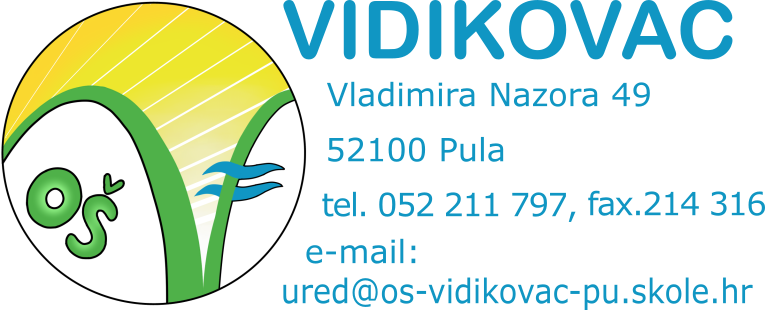 SADRŽAJ:Zakonske i druge pravne osnoveUvod – sažetak djelokruga rada školeObrazloženje programa (aktivnosti i projekti) Glavni program obrazovanjeGlavni program socijalna skrbPlanirani prihodi i primici za 2024. godinu te projekcije prihoda i primitaka za 2025. i 2026. godinuUsklađenost ciljeva, strategije i programa s dokumentima dugoročnog razvojaCiljevi provedbe programa u trogodišnjem razdoblju i pokazatelji uspješnosti kojima će se mjeriti ostvarenje tih ciljevaIzvještaj o postignutim ciljevima i rezultatima programa temeljenim na pokazateljima uspješnosti u prethodnoj godiniZakonske i druge pravne osnoveZakon o odgoju i obrazovanju u osnovnoj i srednjoj školi (NN br. 87/08., 86/09., 92/10., 105/10, 90/11., 5/12., i 16/12., 86/12, 126/12, 94/13, 152/14, 07/17, 68/18, 98/19, 64/20) Zakon o ustanovama (NN br. 76/93., 29/97., 47/99., 35/08, 127/19)Zakon o obveznim odnosima (NN br. 35/05, 41/08, 78/15 i 29/18)Zakon o proračunu (NN br. 87/08, 136/12, 15/15), Pravilnik o proračunskim klasifikacijama (NN br. 26/10. i 120/13) i Pravilnik o proračunskom računovodstvu i računskom planu (NN br. 114/10,  31/11, 124/14, 115/15 i 87/16)Odluka o uvjetima i postupku za uzimanje i davanje u zakup prostora i opreme u predškolskim i školskim ustanovama kojih je osnivač Grad PulaUpute za izradu Proračuna Grada Pule za 2024. godinu i Projekcije Proračuna Grada Pule za 2025. i 2026. godinuGodišnji plan i program rada škole za školsku godinu 2023./2024. Kurikulum škole za školsku godinu 2023./2024. Uvod – sažetak djelokruga rada školeOsnovna škola Vidikovac, Pula je osnovnoškolska javna ustanova koja obavlja javnu djelatnost sukladno Zakonu o odgoju i obrazovanju u osnovnoj i srednjoj školi odnosno pruža osnovnoškolsko obrazovanje učenicima od 1. do 8. razreda. Nastava je organizirana u jednoj smjeni kroz petodnevni radni tjedan.Nastava se odvija u oblicima: redovna, izborna, dodatna i dopunska, a izvodi se prema Nastavnom planu i programu koje je donijelo Ministarstvo znanosti, obrazovanja i sporta, prema Godišnjem planu i programu te Školskom kurikulumu za školsku godinu 2023./2024.U školi se provodi aktivnost produženog boravka koji se realizira u sedam grupa koje obuhvaćaju učenike od prvog do četvrtog razreda, dok je od sljedeće šk.godine planirano 8 grupa. Financiranje produženog boravka regulirano je jednim dijelom od strane lokalne uprave - Grada Pule, drugim dijelom sufinanciranjem roditelja, te trećim dijelom iz općinskih proračuna. Školu polazi 618 učenika u 31 odjel od toga 27 odjela matične škole (13 razredne nastave i 14 predmetne nastave) dok je u područnoj školi na bolničkom odjelu (Škola pri bolnici) organizirana nastava u 4 kombinirana razredna odjela (od 1. do 8. razreda).Obrazloženje programa (aktivnosti i projekti) Ishodište i pokazatelji na kojima se zasnivaju izračuni potrebnih sredstava za provođenje programaPrioritet škole je kvalitetno obrazovanje i odgoj učenika koje se ostvaruje kroz:Uvažavanje različitosti i poštivanje istih Raznolikost, fleksibilnost  i osuvremenjivanje nastavnog procesa i okruženjaPlaniranje nastave, poučavanje i učenjeMaterijalno opremanje školea) Uvažavanje različitosti i poštivanje istihCiljevi: Podrška učiteljima putem stručnog usavršavanja za rad s učenicima s posebnim potrebama (učenici s poteškoćama i daroviti učenici), smjernice za rad s djecom koja se školuju po redovitom programu uz prilagodbu sadržaja ili individualiziranih postupaka, poticanje tolerancije, timskog rada i dobre komunikacije. Uvažavanje različitosti i poštovanje svih sudionika u odgojno obrazovnom procesu. Prošle šk.godine pojavila se potreba za pomoćnikom u produženom boravku, te se zaposlila osoba koja je ujedno i pomoćnik u nastavi djetetu s teškoćama. Isto se nastavilo i ove šk.godine, a vjerujemo da će biti tako i druge.Aktivnosti i metode: Informiranje i stručno usavršavanje učitelja za rad s učenicima s teškoćama u razvoju. Radionice i stručna usavršavanja djelatnika. Predavanja za učenike i učitelje. Stručna literatura. Nabava asistivne tehnologije za učenike.b) Raznolikost i fleksibilnost nastavnog procesa i okruženja Ciljevi: Otvorenost učenika i učitelja ka raznolikim oblicima i metodama rada. Dinamično mijenjanje radne okoline. Aktivno uključivanje učenika u rad Škole. Rad i sudjelovanje u projektima i obilježavanju važnih događanja u lokalnoj, ali i široj zajednici.Aktivnosti i metode: Educirati učitelje i poticati ih na učinkovito korištenje informatičke tehnologije. Hospitiranje u drugim razrednim odjelima. Mogućnost održavanja nastavnog sata s istim ishodima aktivnosti u više razrednih odjela (RN). Učitelji odabiru nastavne satove koje bi održali u pojedinim razrednim odjelima. Izvoditi nastavu u uređenom okolišu Škole. Nastava u prirodi. Projekt Zavičajna nastava, ali i uključivanje u međunarodne projekte.Uključivanje učenika u organiziranje rada Škole te zajedničkim idejama poboljšati kvalitetu rada.c) Planiranje nastave, poučavanje i učenjeCiljevi:Posjet nastavi i podizanje kvalitete rada učitelja. Poboljšanje kvalitete rada i zadovoljstva učitelja i stručnih suradnika svojim radom. Uspješna i svrsishodna realizacija dopunske i dodatne nastave. Uspješna realizacija izvannastavnih aktivnosti. Osigurati uspjeh učenika na vanjskom vrednovanju.Aktivnosti i metode:Redovna nastava – posjet nastavi i savjetodavni rad. Osiguranje realizacije dopunske nastave (pomoć učenicima s teškoćama u svladavanju nastavnih sadržaja) - Poticanje realizacije dodatne nastave (rad s darovitim učenicima, pripreme učenika za natjecanja, usvajanje dodatnih znanja u svrhu proširivanja znanja) – Poticanje kreativnosti pri realizaciji izvannastavnih aktivnosti (proširivanje i nadopunjavanje interesnih područja učitelja i učenika).d) Materijalno opremanje školeCiljevi: Opremanje Škole zbog stvaranja uvjeta za postizanje što boljih rezultata rada. Uređenje okoliša Škole kako bi se nastava mogla izvoditi i izvan klasične učionice. Poboljšati kvalitetu boravka učitelja u Školi.Aktivnosti i metode: Uređivanje okoliša škole (biljke, klupe, rasvjeta, odvojeno sakupljanje otpada). Realizacija učionice na otvorenom postavljanjem klupica i stolova. Izgradnja edukativnog parka. Natkriti unutarnje dvorište škole. Kontinuirano tehnološko opremanje škole i osuvremenjivanje nastavnih sredstava i pomagala.Povezivanje i suradnja s lokalnom i stručnom zajednicom u pripremanju i osiguravanju uvjeta planiranih aktivnosti.Programi i aktivnosti financijskog planaSredstva su planirana financijskim planom za provođenje glavnih programa obrazovanja i socijalne skrbi. Glavni program obrazovanja, provodi se kroz slijedeće četiri aktivnosti: Decentralizirane funkcije osnovnoškolskog obrazovanja, Produženi boravak u osnovnim školama, Redovni program odgoja i obrazovanja i tekući projekt "Zajedno do znanja V". Dok se glavni program socijalne skrbi, provodi kroz aktivnost: Pomoć socijalno ugroženoj kategoriji građana.Glavni program: A12  OBRAZOVANJERashodi za provođenje Programa planirani su u iznosu od 2.086.795 eur. Program se sastoji od:Program: 4002 Obrazovanje do standarda  Aktivnost: Decentralizirane funkcije osnovnoškolskog obrazovanjaPrihodi/rashodi za provođenje aktivnosti planirani su u iznosu od 95.365 eur. Kriteriji i mjerila za osiguranje minimalnog financijskog standarda javnih potreba u osnovnom školstvu utvrđuju se Odlukom Vlade RH, te se decentralizirana sredstva škole osiguravaju u Proračunu Grada Pule. Prihodi su utvrđeni na osnovu kriterija opsega djelatnosti prema slijedećim elementima: po učeniku, po razrednom odjelu, po područnoj školi i po osnovnoj školi. Na dobiveni iznos dodaje se iznos za energiju, sistematske preglede, prijevoz učenika, dodjeljena sredstva za knjige za knjižnicu te hitne intervencije. Decentraliziranim funkcijama osnovnoškolskog obrazovanja iskazani su materijalni rashodi te rashodi za nabavu nefinancijske imovine. Materijalni rashodi planirani su u iznosu od 47.204 eur. Sistematski pregledi planirani su u iznosu 5.600 eur, energija u iznosu od 33.000 eur, prijevoz učenika u iznosu od 5.300 eur te tzv. hitne intervencije u iznosu od 3.465 eur, knjige 796 eur.U nastavku je popis usluga hitnih intervencija.U grafikonu br.1 prikaz je vrsta troškova koji se financiraju iz decentraliziranih sredstva.Grafikon 1. Decentralizirana sredstva školeAktivnost: Administrativno, tehničko i stručno osobljePlaće zaposlenicima i ostali troškovi koje isplaćuje MZO planirani su u iznosu od 1.495.000 eur.Program: 4003 Obrazovanje iznad standardaAktivnost: Produženi boravak u osnovnim školamaRashodi za provođenje aktivnosti planirani su u iznosu od 224.580 eur. U okviru produženog boravka obavljaju se djelatnosti: samostalnog učenja, kreativnog korištenja slobodnog vremena, prehrana učenika koja obuhvaća ručak i užinu te prihvat učenika. Produženi boravak stručno je vođen prema Godišnjem Planu i Programu, te se odvija prema pravilima koje propisuje Škola. Kroz produženi boravak pokrećemo postupni prijelaz na produženi dnevni rad do konačne tzv. cjelodnevne nastave i rada učenika u školi.U produženi boravak biti će uključeno cca. 180 djece, te je trenutno zaposleno 7 učiteljica, koje vode  7 grupa, dok će ih ubuduće biti 8.Grad Pula i Općine financiraju 80% rashoda za pet učiteljica u produženom boravku, dok 20% navedenih rashoda sufinanciraju roditelji. Također, jedna učiteljica produženog boravka financira se isključivo od strane roditelja (ostali nespomenuti prihodi - prihodi od sufinanciranja cijene usluga), dok jednu učiteljicu u cijelosti financira Grad Pula.Osim učiteljica u produženom boravku radi i jedan pomoćnik u nastavi koji se financira iz Općih prihoda i primitaka.Po izvorima financiranja aktivnost produženi boravak se financira na sljedeći način:Grad Pula – ukupno planirani rashodi produženog boravka iznose 158.780 eur. Planirani su rashodi za plaće, doprinosi na plaće, prijevoz zaposlenika te ostali rashodi za zaposlene.Sufinanciranje roditelja – ukupno planirani rashodi produženog boravka iznose 59.800 eur. Planirani su rashodi za plaće, doprinosi na plaće, prijevoz zaposlenika, ostali rashodi za zaposlene te rashodi za materijal i namirnice.Općinski proračun – ukupno planirani rashodi produženog boravka na teret Općina (Marčana, Medulin, Ližnjan) iznose 6.000 eur. Planirani su rashodi za plaće, doprinosi na plaće te prijevoz zaposlenika.Aktivnost: Redovni program odgoja i obrazovanjaUkupna aktivnost planirana je u iznosu od 228.310 eur.Projekt "Zajedno do znanja V"Projekt se odnosi na rashode za pomoćnike u nastavi za učenike sa teškoćama u nastavi. Rashodi za provođenje projekta planirani su u iznosu od 58.256 eur, uzevši u obzir najavljen rast satnice pomoćnicima. Isključivo se odnose na plaće i ostale rashode za zaposlene za 6 pomoćnika u nastavi. 70% rashoda financira se iz Općih prihoda i primitaka, dok se 30% rashoda financira iz bespovratnih sredstava -projekta EU.GLAVNI PROGRAM:  A16 SOCIJALNA SKRBRashodi za provođenje Programa planirani su u iznosu od 8.000 eur. PROGRAM A164007 SOCIJALNA SKRB, provodi se kroz sljedeću aktivnost:Aktivnost: Pomoć socijalno ugroženoj kategoriji građana, Rashodi za provođenje aktivnosti planirani su u iznosu od 8.000 eur. Odnose se na opće prihode i primitke Grada Pule.Grad Pula subvencionira 25% troškova produženog boravka za djecu čiji su roditelji/skrbnici korisnici prava na dječji doplatak, 50 % troškova za 2.dijete iz obitelji polaznika produženog boravka te 100% troškova za 3. i sljedeće dijete. U iznosu od 8.000 eur financiraju se isključivo rashodi za namirnice u produženom boravku za socijalno ugrožene kategorije učenika. Prihodi i primici za 2024. godinuU nastavku slijedi tabelarni prikaz prihoda i primitaka za 2024. godinu.Tablica 1. Prikaz prihoda i primitaka za 2024. godinuUkupno planirani prihodi i primici za 2024. godinu iznose 2.109.511 eur. Najveći udio u financiranju čine pomoći proračunskim korisnicima iz proračuna koji im nije nadležan (636 - pomoći iz državnog, županijskog i općinskih proračuna) u ukupnom iznosu od 1.626.140 eur.Slijede prihodi iz nadležnog proračuna (671 - Opći prihodi i primici Grada Pule) u ukupnom iznosu od 290.135 eur od čega su decentralizirana sredstva planirana u iznosu od 95.365 eur, sredstva namjenjena za produženi boravak u iznosu od 158.780 eur, sredstva za socijalnu skrb 8.000 eur, 6.520 eur za provedbu građanskog odgoja, održavanje gradskog Lidrana te organizaciju tečaja zdrave kuhinje u 09.2024., dok je za pomoćnike planirano 21.770 eur iz Općih prihoda i primitaka. Slijede prihodi po posebnim propisima 652 od 119.000 eur, koji se najvećim djelom odnose na prihode od sufinanciranja cijene usluge, participacije i slično. Oni čine prihode roditelja za usluge produženog boravka, ručka, izlete, prijevoz i slično.U nastavku je pregled prihoda, sa pripadajućim rashodom:1. Tekuće pomoći iz državnog proračuna, planirane su u iznosu od 1.639.640 eur, utrošit će se kako slijedi:Plaće zaposlenika, ostali rashodi  za zaposlene, naknade za prijevoz zaposlenika te naknade za nezapošljavanje invalidaNatjecanja –najvećim dijelom odnose se na usluge prijevoza, uredski materijal i ostale materijalne rashode te nabavku namirnica.Županijsko stručno vijeće – rashodi su planirani za voditelje ŽSV (Domagoj Matković, Evelina Majcan Lenić, Maja Kalebić, Sandra Stanković i Dolores Višković Terzić) u ukupnom iznosu od 1.327 eur, a odnose se na uredski materijal, namirnice, ostale nespomenute rashode te intelektualne i osobne usluge.Prihodi za financiranje radnih udžbenika- planiraju se prihodi za radne udžbenike 13.000 eur. Prihodi za financiranje školskih marendi- procijenjena vrijednost je 114.000 eurPrihodi za financiranje proslave 55.obljetnice škole te 20.godišnjice škole pri bolnici - procijenjena vrijednost 2.300 eur2. Tekuće pomoći iz županijskog proračuna, planirane su u iznosu od 3.700 eur.Planiraju se za provedbu projekta zavičajne nastave (u iznosu od 940 eur) te za sportska natjecanja i županijska natjecanja iz pojedinih predmeta. Odnose se najvećim dijelom na usluge telefona, pošte i prijevoza, službena putovanja, uredski materijal i ostale materijalne rashode. 3. Tekuće pomoći iz općinskog proračuna, planirane u iznosu od 6.000 eur, utrošiti će se u cijelosti na plaće za djelatnice produženog boravka, doprinose na plaće, ostale rashode zaposlenih te na naknade za prijevoz. Djeca koja nisu sa područja grada Pule moraju tražiti subvencije od svojih općina za usluge produženog boravka kako bi plaćala fiksni dio produženog boravka jednako kao i djeca sa područja Grada Pule. U tom slučaju Škola mjesečno šalje račun općinama za taj dio subvencije.4. Prihodi od sufinanciranja cijene usluge, participacije i slično, planirani su u iznosu od 119.000 eur, najvećim dijelom utrošit će se na namirnice za školsku kuhinju, zatim na rashode za plaće učiteljica u produženom boravku, za nabavu nefinancijske imovine (postrojenja i opreme), na materijal i energiju, na uredski materijal i ostale materijalne rashode. Većim dijelom utrošit će se i na rashode za usluge, odnosno najvećim dijelom na usluge tekućeg i investicijskog održavanja.5. Prihodi od nadoknade šteta, planirani su u iznosu od 2.600 eur (uplate roditelja i osiguranja). Jednim dijelom utrošit će se na popravke tableta koje učenici koriste te za nabavku knjiga koje su se oštetile prilikom korištenja i potrebno je kupiti nove, dok će se eventualne uplate od osiguranja utrošit na popravke.6. Ostali nespomenuti prihodi po posebnim propisima, planirani su u iznosu od 1.000 eur, a utrošit će se na naknade troškova zaposlenima, rashode za materijal i energiju, te djelom na usluge telefona, pošte i prijevoza.7. Prihodi od prodanih proizvoda, planirani su u iznosu od 600 eur, a odnose se na prihode učeničke zadruge "Svevid", te će se utrošiti na uredski materijal i ostale materijalne rashode te nabavku sitnog inventara.8. Prihodi od pruženih usluga, planirani su u iznosu od 5.000 eur, a odnose se na prihode od iznajmljivanja sportske dvorane.9. Prihodi od donacija, planirani su u iznosu od 3.000 eur, te se odnose na tekuće donacije od fizičkih osoba i tekuće donacije od trgovačkih društava.10. Decentralizirana sredstva Škole, planirana su u iznosu od 95.365 eur, utrošit će se većim dijelom na rashode za materijal i energiju i rashode za usluge. Prethodno je već u obrazloženju opisano.11. Opći prihodi i primici Grada Pule, planirani su u iznosu od 195.070 eur, utrošit će se na rashode za plaće i prijevoz učiteljica u produženom boravku, na rashode za plaće i prijevoz za pomoćnike u nastavi i u produženom boravku, na namirnice za socijalno ugroženu kategoriju građana, za provedbu projekta građanskog odgoja, lidrano te dio za provedbu tečaja zdrave kuhinje.12. Tekuće pomoći temeljem prijenosa EU sredstava - odnose se na sredstva koje doznačuje Grad Pula za provedbu projekta Zajedno do znanja V. Utrošit će se na plaće i ostale troškove pomoćnika u nastavi. Planirani su u iznosu 21.770 eur.13. Prihodi od prodaje stambenih objekata i uredskog namještaja - planirani u iznosu od 450 eur, utrošit će se na kupnju knjiga i uredskog namještaja (stolice i sl.).14. Kapitalne pomoći iz državnog proračuna - odnose se na nabavku školskih udžbenika koji se prenose iz godine u godinu, te stoga imaju drugačiji tretman od radnih udžbenika koji se dodjeljuju djeci u trajno vlasništvo. Njihova vrijednost planirana je u iznosu 15.000 eur.Višak prihoda poslovanjaVišak prihoda poslovanja iz 2023. planiran je u ukupnom iznos od 100 eur i odnosi se na višak od sufinanciranja cijene usluga, participacije i sl.Projekcija prihoda i rashoda za 2025 i 2026. godinuUkupna projekcija prihoda i primitaka za 2025. godinu iznosi 2.114.511 eur, dok je projekcija prihoda za 2026. godinu 2.119.511 eur, uzevši u obzir i planirani višak od 100 eur.Po vrsti programa vjerujemo da će rasti iznos redovnog progama, dok će se ostali programi održavati na istom/sličnom iznosu. Očekujemo ostvarenje i prijenos minimalnog viška na izvoru sufinanciranje cijena usluga, participacije i sl.Usklađenost ciljeva, strategije i programa s dokumentima dugoročnog razvojaŠkole donose godišnje operativne planove prema planu i programu rada za školsku godinu 2023./2024. i Školski kurikulum prema planu i programu koje je donijelo Ministarstvo znanosti i obrazovanja. Vertikalna usklađenja ciljeva i programa Ministarstva znanosti i obrazovanja i jedinice lokalne (regionalne) samouprave sa školskom ustanovom još nije provedena.Nastavni planovi se donose za nastavnu godinu, a ne za fiskalnu godinu. Uzrok mnogim odstupanjima u izvršenju financijskog plana, odnosno pomak određenih aktivnosti iz jednog u drugo polugodište uzrokuje promjene izvršenja financijskog plana.Ciljevi provedbe programa u trogodišnjem razdoblju i pokazatelji uspješnosti kojima će se mjeriti ostvarenje tih ciljevaPrioritet će nam biti pružanje usluge osnovnoškolskog obrazovanja, odgoj naših učenika i uspjeh na vanjskom vrednovanju. Nastojat  ćemo i u naredne tri godine podići kvalitetu nastave na što višu razinu, i to stalnim i kvalitetnim usavršavanjem učitelja te podizanjem materijalnih i drugih uvjeta, prema našim mogućnostima, na viši standard.Učenike će se poticati na izražavanje kreativnosti, talenata i sposobnosti kroz uključivanje u izvannastavne aktivnosti, natjecanja te druge školske projekte, priredbe i manifestacije. Tijekom narednog razdoblja kroz različite aktivnosti planiramo postati eko škola. Nastojat ćemo se uključiti u projekte mobilnosti i osnažiti kompetencije učitelja. Izvještaj o postignutim ciljevima i rezultatima programa temeljenim na pokazateljima uspješnosti u prethodnoj godiniUspješnost nastavnog rada vidljiva je iz analize odgojno-obrazovnog rada na kraju nastavne godine. Od 642 učenika 641 prelazi u viši razred što podrazumijeva 99, 84 % prolaznost škole.Srednja ocjena u razrednoj nastavi iznosi 4.72, dok je u predmetnoj nastavi 4.20. Srednja ocjena škole je 4,46uspješnost – ocjene  (642 učenika)odličnih – 246 rn   i 146 pn   = 392 učenikavrlo dobrih – 50 rn i 144 pn = 194 učenikadobrih – 5 rn i 49 pn = 54 učenikadovoljan – 1 učeniknedovoljan –  1 učenik U školskoj 2022./2023. godini broj opravdanih izostanaka je 51423 (80 po učeniku),  a broj  neopravdanih izostanaka je 116. Tijekom školske godine učenicima je izrečeno 33 pedagoških mjera (26 opomena, 7 ukora). Krajem školske godine ukinuta je 1 opomena.Na kraju školske godine učenicima je prema definiranim Kriterijima vladanja izrečena odgovarajuća ocjena vladanja. Uzorno vladanje ima 451 učenika (209 u razrednoj nastavi, a 242 u predmetnoj), dobro vladanje 183 učenika (91 u razrednoj nastavi, a 92 u predmetnoj), a loše vladanje izrečeno je za 8 učenika ( 1 u razrednoj nastavi, a 7 u predmetnoj nastavi).      Ukupno je pohvaljeno 195 učenika (107 u Pn i 88 u RN) (učenici I. razreda se ne pohvaljuju) , a 8 učenika nagrađeno je za odličan uspjeh kroz svih osam razreda (prosjek 5.0.)Na kraju ove školske godine izabrana je učenica generacije Iva Rabar, 8.d. Na svečanoj podjeli svjedodžbi učenicima osmog razreda kojoj već tradicionalno prisustvuju i roditelji, istaknuti su pohvaljeni i nagrađeni učenici, te učenica generacije.Učenici naše škole sudjelovali su na natjecanjima znanja u organizaciji Agencije za odgoj i obrazovanje i to na Županijskim natjecanjima - iz hrvatskoga jezika, matematike, geografije, informatike, mladih tehničara. Naši učenici i mentori sudjelovali su i na Državnom natjecanju iz tehničke kulture, hrvatskog jezika, fizike i krosa (ukupno njih 14)Praćenje uspješnosti velikog broja učenika koji završavaju ovu školu s odličnim i vrlo dobrim uspjehom te upisuju željene srednje škole ukazuje na kontinuiran i kvalitetan rad naših učitelja i stručnih suradnika.Zaposlenici se stručno usavršavaju na seminarima, stručnim skupovima, aktivima i drugim oblicima nadograđuju svoju stručnost i kompetencijeIntegracija nastavnih sadržaja, planiranje nastave, poučavanja i učenja primjenom suvremene nastavne ( informatičke ) tehnologije ( e-Dnevnik, pametna ploča ) pokazatelj je osuvremenjivanja nastave  i unapređivanja kvalitete rada škole Namjera je i u slijedećim godinama nastavak kontinuirane obuke i usmjerenosti na korištenje informatičke tehnologije (povezivanje tablet uređaja s interaktivnim pločama) te praćenju, iskorištavanju mogućnosti suvremene digitalne tehnologije u svrsishodnoj primjeniRedovito provođenje standarda HACCAP-a, sanacija i unaprjeđivanje školskih prostora, ličenje, uređenje školske knjižnice, nabavke nastavnih sredstava, pomagala i uređaja, kontinuirano održavanje informatičke opreme i sustava. 		Ravnatelj:	Ana Bačić, mag.prim.educ.Klasa: 400-01/23-01/2Ur.broj: 2163-07-9-01/1-23-1Obrazloženje financijskog plana za razdoblje 2024.-2026.OSNOVNA ŠKOLA VIDIKOVACSastavili: Ravnatelj: Ana Bačić, mag.prim.educ.Voditelj računovodstva: Marina Šverko, mag. oec.VRSTA USLUGEDOBAVLJAČIZNOS1Servis plamenikaSenar200,002Održavanje dizalaOtis dizala1.200,003Servisi klima uređaja - 10 učionicaR.T.B. Sistem600,004Godišnji pregled dizalaZavod za integralnu kontrolu100,005Servis vatrogasnih aparataElkron400,006Čišćenje dimovodne cijeviDimnjak475,007Laboratorijske uslugeZavod za javno zdravstvo150,008Pražnjenje i čišćenje mostolovaMetis340,00UKUPNO3.465,00 KontoIzvor prihoda i primitakaPlan 2024.63612Tekuće pomoći proračunskim korisnicima iz proračuna koji nije nadležan - Državni proračun1.626.14063613Tekuće pomoći proračunskim korisnicima iz proračuna koji nije nadležan - Županijski proračun3.70063613Tekuće pomoći proračunskim korisnicima iz proračuna koji nije nadležan - Općinski proračun6.00063622Kapitalne pomoći proračunskim korisnicima iz proračuna koji im nije nadležan- Državni proračun15.00065264Sufinanciranje cijene usluge, participacije isl.119.00065267Prihodi s naslova osiguranja, ref.štete i totalne štete2.60065269Ostali nespomenuti  prihodi po posebnim propisima 1.00066141Prihodi od prodaje proizvoda60066151Prihodi od pruženih usluga5.00066312Prihodi od donacija od neprofitnih organizacija10066313Prihodi od donacija od trgovačkih društava2.90067111Prihodi iz nadležnog proračuna za financiranje rashoda poslovanja - Decentralizirana sredstva škole95.36567111Prihodi iz nadležnog proračuna za financiranje rashoda poslovanja – Grad Pula209.78663811Tekuće pomoći iz državnog proračuna temeljem prijenosa EU sredstava21.77072111Prihodi od prodaje stambenih objekata25072212Prihodi od prodaje uredskog namještaja200Ukupno2.109.511 eur92211Višak prihoda poslovanja iz 2023.100 eurPokazatelj rezultataDefinicijaJedinicaPolazna vrijednostIzvor podatakaCiljana vrijednost (2024.)Ciljana vrijednost (2025.)Ciljana vrijednost (2026.)Pokazatelj rezultataDefinicijaJedinicaPolazna vrijednostIzvor podatakaCiljana vrijednost (2024.)Ciljana vrijednost (2025.)Ciljana vrijednost (2026.)Uspješnost i obrazovna postignuća učenika u razrednoj i predmetnoj nastaviVanjsko vrednovanjePovećanje kvalitete obrazovanja i postizanje uspjeha učenika, školovanje po redovitom programu uz  prilagodbu sadržaja i individualizirane postupke programu radi postizanja boljih rezultata% učenika koji prelaze u viši razredRezultati vanjskog vrednovanja NCVVO99%Statističke analize i Izvješće o radu škole100%100%100%Uspješnost i obrazovna postignuća učenika u razrednoj i predmetnoj nastaviVanjsko vrednovanjePovećanje kvalitete obrazovanja i postizanje uspjeha učenika, školovanje po redovitom programu uz  prilagodbu sadržaja i individualizirane postupke programu radi postizanja boljih rezultata% učenika koji prelaze u viši razredRezultati vanjskog vrednovanja NCVVO99%Statističke analize i Izvješće o radu škole100%100%100%Smanjenje udjela lošijih obrazovnih postignuća Smanjenje broja izrečenih pedagoških mjeraOdređivanje primjerenog oblika školovanja s ciljem olakšavanja učenicima s teškoćama (individ. Pristup)% učenika koji su postizali slabiji rezultat (dobri,dovoljni)Postotak učenika kojima je izrečena pedagoška mjera1%Statističke analize i Izvješće o radu škole1%1%1%Smanjenje udjela lošijih obrazovnih postignuća Smanjenje broja izrečenih pedagoških mjeraOdređivanje primjerenog oblika školovanja s ciljem olakšavanja učenicima s teškoćama (individ. Pristup)% učenika koji su postizali slabiji rezultat (dobri,dovoljni)Postotak učenika kojima je izrečena pedagoška mjera1%Statističke analize i Izvješće o radu škole1%1%1%Povećanje broja učenika koji su uključeni u različite školske projekte, priredbe, manifestacije i aktivnostiUčenike se potiče na izražavanje kreativnosti, talenata, sposobnosti i vještinabroj366Škola370400405Povećanje broja učenika koji su uključeni u različite školske projekte, priredbe, manifestacije i aktivnostiUčenike se potiče na izražavanje kreativnosti, talenata, sposobnosti i vještinabroj366Škola370400405Povećanje broja učenika koji su uključeni u različite školske projekte, priredbe, manifestacije i aktivnostiUčenike se potiče na izražavanje kreativnosti, talenata, sposobnosti i vještinabroj366Škola370400405Povećanje broja osvojenih mjesta (prva tri) na županijskim i državnim natjecanjimaUčenike se potiče na izražavanje sposobnosti i primjenu znanja kroz ovakve aktivnosti . Vrednuje se i prepoznaje dodatni rad učiteljabroj2Škola345Povećanje broja osvojenih mjesta (prva tri) na županijskim i državnim natjecanjimaUčenike se potiče na izražavanje sposobnosti i primjenu znanja kroz ovakve aktivnosti . Vrednuje se i prepoznaje dodatni rad učiteljabroj2Škola345